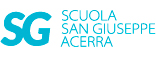 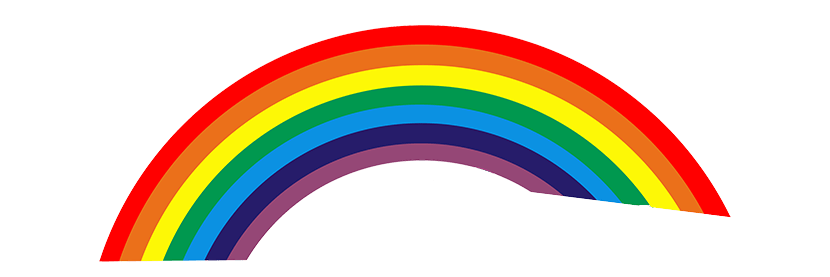 Attività prevista per: martedì12 maggioClasse quartaInglese:Dal libro I LIKE ENGLISH:Ripetere Demonstratives pagina 92.Completa pagina 102 N. 6SPAGNOLO: COPIA SUL QUADERNO O STAMPA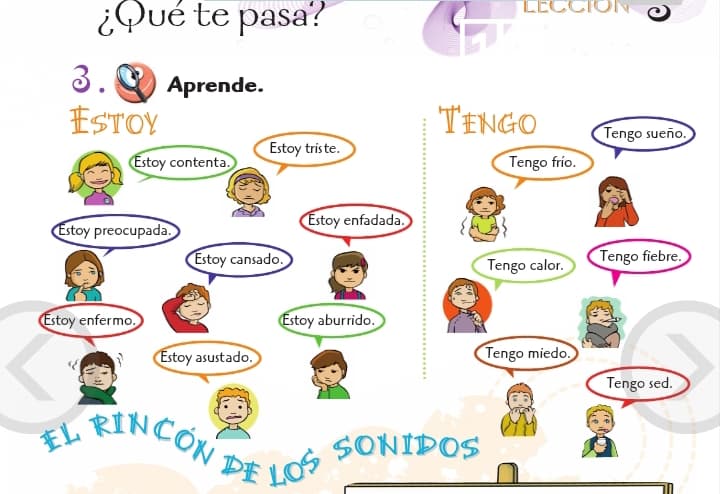 SCRIVI UNA DOMANDA PER OGNI FRASE E RISPONDI:ESEMPIO:1)¿Qué te pasa? Estoy contenta.2) ¿cómo estás?  Estoy triste3) ¿Qué tal?  Estoy cansada 